جامعة محمد لمين دباغين –سطيف2كلية الحقوق و العلوم السياسيةقسم الحقوق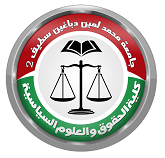 مذكرة مكملة من مقتضيات نيل شهادة الماستر في الحقوقتخصص :......................................اعداد الطالب :                                                    اشراف الأستاذ:.............................                        .............................لجنة المناقشة:د ................... أستاذ محاضر أ جامعة محمد لمين دباغين –سطيف2    رئيساد ................... أستاذ محاضر ب جامعة محمد لمين دباغين –سطيف2    مشرفا ومقرراأ ................... أستاذ مساعد أ جامعة محمد لمين دباغين –سطيف2    ممتحناالسنة الجامعية 2016/2017